COMPUTACIÓNProfesor Mariano (Turno Tarde):    marianocomputacionrobles@gmail.comTERCER GRADO: Semana del 9 de abril.Actividad Nº 1:Continuamos practicando con las herramientas de Paint, para ello en el siguiente video vemos como es el proceso para dibujar este Osito. https://www.youtube.com/watch?v=e0T-BA_dQIY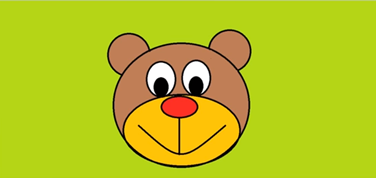 Abrimos el programa Paint y usando las mismas herramientas que en el video realizamos el dibujo, coloréalo como más te guste. ¡Mucha suerte! No se olviden de guardar el dibujo al terminarlo.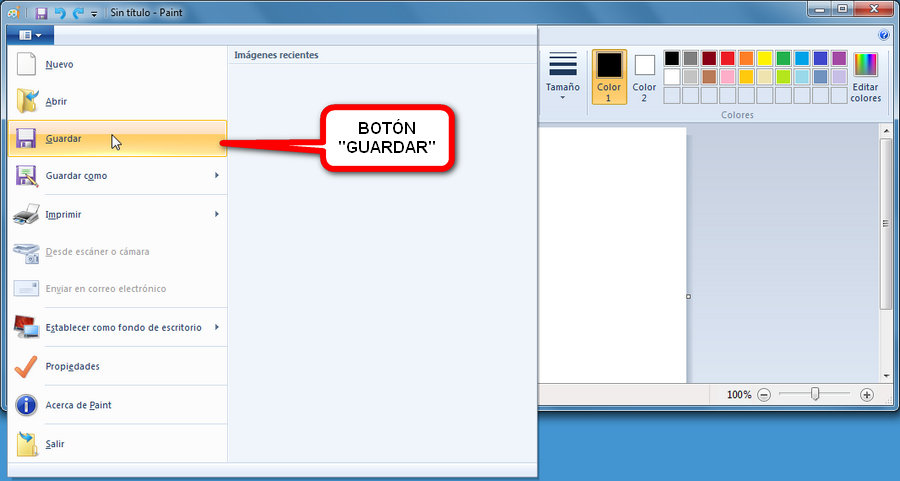 